AVVISO/SONDAGGIO  PUBBLICO SERVIZIO TRASPORTO SCOLASTICOProroga dei terminiIn data 25/9/2020 è stato pubblicato l’avviso/sondaggio per gli interessati al servizio di trasporto scolastico, a far pervenire la propria manifestazione di volontà, compilando l’allegato schema di domanda , entro il 2/10/2020.Il suddetto termine ,da considerarsi perentorio, viene prorogato  a tutto il 14/10/2020  Pertanto, non saranno prese in considerazione le domande pervenute oltre tale termine.Indirizzi per l’invio della domanda:-segreteriamds@libero.it-oppure consegnata direttamente all’ufficio del protocollo.						L’ASSESSORE ALLA PUBBLICA ISTRUZIONE								(d.ssa Giuseppina Iorio)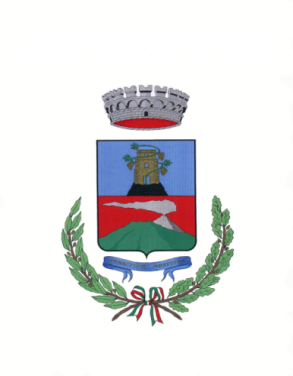 Comune di Massa di Somma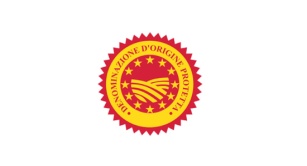 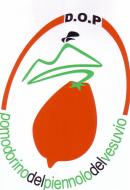 Comune del Pomodorino del Piennolo del Vesuvio DOPCittà Metropolitana di Napoliwww.comune.massadisomma.na.it